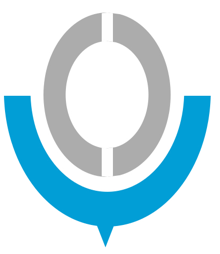 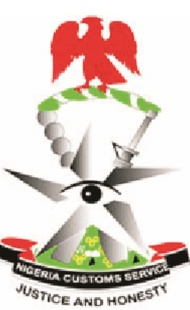 Banjul, les 04 et 05 MAI 2023Du 4 au 5 mai 2023, s’est tenue la vingt-neuvième la conférence des Directeurs Généraux des Douanes de la Région Afrique Occidentale et Centrale de l’Organisation Mondiale des Douanes, au Centre international de conférence Dawda Kairaba Jawara de Banjul en République de Gambie.  Cette réunion importante, prévue dans l'agenda des activités de la Région OMD AOC, avait pour but entre autres, d’évaluer la mise en œuvre des recommandations de la 28ème Conférence des Directeurs généraux des Douanes qui s’est tenue à Brazzaville et d’examiner les rapports d’activités de la Vice-présidence, du secrétariat de l’OMD, des structures régionales et du Groupe de Travail régional informatique ainsi que le niveau de cotisations de chaque pays membre et les sujets émergents. Cérémonie d’ouverture  La cérémonie d’ouverture rehaussée par la présence de SEM Adama BARROW, Président de la République de Gambia, été marquée par six (6) allocutions prononcées respectivement par Messieurs Yankuba DARBOE, Commissaire général de l’autorité fiscale de la Gambie, Hamed Ibrahim Ali Vice-président de l’OMD AOC, NJEBI VINCENT KWALAR, Coordonnateur régional, Kunio MIKURIYA, Secrétaire Général de l’Organisation Mondiale des Douanes, Seedy KEITA, Ministre gambien des Finances et des Affaires économiques et enfin, celle du Président de la République.Au cours des différentes allocutions, il a été souligné les points suivants :l’importance du renforcement des capacités de la jeune génération d’agent des Douanes pour faire face aux défis du continent ;la gestion urgente de la question des frontières fragiles ;l’excellent travail mené par les douanes de la région et la nécessité d'élargir le nombre d'experts accrédités.la promotion du partage des connaissances entre administrations des douanes de la région  et l’instauration de mécanismes d’encouragement de la jeune génération ;la nécessité d’une prise en compte de l’innovation technologique dans la modernisation des administrations douanières  ;l’adaptation des douanes à l'évolution du commerce mondial et de la criminalité transfrontalière.Déroulement des travaux Après la présentation des membres du bureau de la réunion et de l’équipe des rapporteurs, constituée du BRLR AO, du Sénégal, de la Centrafrique, du Congo, et du Nigéria, la conférence a amendé l’ordre du jour ainsi qu’il suit : présentation des rapports d’activités ; examen des questions de politique générale ; revue des questions budgétaires et financières ;  examen des questions techniques ;partenariats.Présentation des rapports d’activités Les différentes structures régionales ont procédé à la présentation des rapports d'activités relatifs aux programmes et projets en cours dans la région OMD AOC. A cette occasion, ils ont soulevé les difficultés rencontrées et dégagé les perspectives pour les années à venir. Examen des questions de politique généraleApres avoir rappelé le rôle important que joue la conférence des Directeurs généraux des Douanes dans le renforcement de la coopération régionale, la promotion des pratiques douanières efficaces et modernes, la lutte contre la contrebande, le terrorisme et la corruption, les Directeurs généraux ont tenu à faire un plaidoyer auprès du Secrétaire général de l’OMD quant à la nécessité de poursuivre la coopération entre le Secrétariat général et la région de l’AOC. En outre, les points suivants ont été notés ;l’instauration d’évaluations à mi-parcours du Plan stratégique régional 2023-2027; l’accompagnement des structures régionales en moyens humains, matériels et financiers ;la nécessité de consolider les mesures de facilitation des échanges commerciaux afin de mieux stimuler le commerce intrarégional. Revue des questions budgétaires et financièresLa Conférence a pu passer en revue les rapports du gestionnaire du fonds régional, du Président du Comité financier et du Président du Comité d’audit. Le retard dans la contribution des membres a été déploré par les intervenants. Le Président du Comité d’Audit a également fait le point sur l’audit des structures régionales.Il est à noter que des progrès significatifs ont été enregistrés dans l’apurement des arriérés de cotisation dûs par les États. Aussi a-t-il été souligné l’impérieuse nécessité d’adapter nos ambitions à nos besoins, compte tenu de nos ressources limitées.Examen des questions techniques La conférence a suivi les présentations relatives à la mise en œuvre du plan stratégique 2023-2027 de la région OMD/AOC et des outils de l’OMD en matière de lutte contre la fraude. A ce sujet, les résultats des opérations CRIPHARM 7 et ALAMBA 3 ont été présentés.  A l’issue de ces présentations, le rôle crucial que joue les BRLR dans la lutte contre les trafics illicites a été magnifié. Partenariats La conférence a suivi les présentations faites par des partenaires de la région dans le cadre de leur collaboration avec les administrations. Il s’agit du Centre AFRITAC, la JICA et  la CNUCED.RECOMMANDATIONS DE LA 29ème CONFERENCE DES DIRECTEURS GENERAUX DES DOUANES DE LA REGION OMD AOCAu terme des deux jours de travaux, la 29ème Conférence des Directeurs généraux des Douanes de la région OMD AOC a formulé à l’endroit des différents acteurs, les recommandations suivantes :AU TITRE DU PLAN STRATEGIQUE RÉGIONAL A la Vice-Présidence :Vulgariser le nouveau Plan stratégique 2023-2027 auprès des Administrations des Douanes ;Aux administrations des Douanes :Consolider et/ou réactiver les comités de modernisation ;Instaurer des mécanismes de suivi-évaluation périodique du processus de  modernisation ;Veiller à l’évaluation permanente de la mise en œuvre des recommandations issues des Conférences des Directeurs généraux des Douanes ;Au BRRC :Mutualiser les efforts et promouvoir l’entraide au niveau régionalAU TITRE DU FONCTIONNEMENT ET DU STATUT DES STRUCTURES REGIONALESA la Vice-Présidence :Mettre en place une matrice pour évaluer l’impact des structures régionales sur les activités des administrations membres ;Poursuivre les démarches visant à obtenir pour les autres structures régionales un statut sur le modele du BRRC ;Actualiser le guide régional.AU TITRE DU RENFORCEMENT DES CAPACITESAu Secrétariat de l’OMD :Finaliser le processus d’accréditation des experts pré-accrédités de la région ; A la Vice-Présidence :Promouvoir la lutte contre la corruption et l’intégrité à travers le programme A-CPI;Inviter les administrations douanières à procéder à l’exercice d’auto-évaluation des feuilles de route afin d’évaluer leurs performances et orienter les besoins en renforcement des capacités ;Au BRRC :Promouvoir les experts accrédités de la région dans les missions de renforcement des capacités ;Renforcer la dynamique engagée dans le cadre de la modernisation RH des administrations douanières de la région par la mise en place d’une stratégie RH basée sur la compétence ;Aux administrations des Douanes :participer aux ateliers régionaux organisés en collaboration avec les partenaires dans le cadre du renforcement des capacités.Aux BRLR :Renforcer les actions de formation dans le domaine du renseignement et de la gestion des risques.AU TITRE DE LA LUTTE CONTRE LA FRAUDE, LA CRIMINALITÉ ET LE TERRORISMEA la Vice-Présidence :Accompagner les BRLR à nouer de nouveaux partenariats dans l’organisation des opérations de lutte contre la fraude (CRIPHARM et ALAMBA) ;Aux administrations des Douanes :Renforcer la participation des unités opérationnelles nationales aux opérations CRIPHARM et ALAMBA ;Favoriser le partage d’expériences lors des opérations de lutte contre la fraude ;Envisager la mise en place d’opérations spéciales inter-Etats en vue d’une meilleure sécurisation de la chaîne logistique ;Renforcer, à travers des accords bilatéraux, une plus grande coopération entre les unités frontalières pour mieux lutter contre le terrorisme et les grands trafics.AU TITRE DU FONDS REGIONALA la Vice-Présidence :Rechercher des financements alternatifs pour améliorer le potentiel du fonds régional ;Poursuivre les efforts de sensibilisation des administrations débitrices au paiement de tous les arriérés de cotisation ;Instruire le comité financier à l’effet d’allouer un budget au GTR informatique pour le financement de ses activités.Aux Directeurs Généraux :S'approprier le manuel régional de procédure financière pour l'optimisation du suivi de leurs contributions annuelles et le règlement des contestations inhérentes aux dysfonctionnements des transactions bancaires ;Veiller à ce que chaque administration membre soit à jour concernant sa contribution annuelle.Au Comité financier :Veiller au respect par les structures régionales des règles édictées par le manuel des procédures budgétaires et financières.AU TITRE DES TECHNOLOGIES DE L’INFORMATION ET DE LA COMMUNICATIONA la Vice-Présidence :Inscrire à l’ordre du jour de la prochaine conférence des Directeurs généraux, un projet de mise en œuvre d’un système d’information de gestion des ressources humaines (SIRH), en collaboration avec l’OMD, prenant en compte les dimensions administratives et stratégiques au profit des administrations de la région ;Aux administrations des Douanes :Veiller à la participation effective des DSI des pays membres aux activités du Secrétariat de l’OMD relatives aux technologies de l’information et de la communication ;Renforcer les capacités des agents dans le domaines des technologies émergentes ;Promouvoir et accroître l’usage des technologies émergentes pour la maîtrise de la valeur en douane et la modernisation des processus des administrations.AU TITRE DE LA FACILITATION DES PROCÉDURES DOUANIERESAux administrations des Douanes de l’Afrique centrale :Dans le contexte de la mise en œuvre de la ZLECAf, s’engager à l’interconnexion des systèmes de transit, avec comme standard SIGMAT, et désigner des chefs de projet nationaux au plus tard le 20 mai 2023.Fait à Banjul, le 05 mai 2023RAPPORT DE LA SÉANCE A HUIS CLOS DES CHEFS DE DELEGATIONA l’occasion de la 29ème Conférence des Directeurs Généraux des Douanes de la Région de l’Organisation Mondiale des Douanes pour l’Afrique Occidentale et Centrale tenue du 4 au 05 mai 2023 au centre international de conférence de Dawda Kairaba Jawara 		en république de Gambie, les Directeurs Généraux et Chefs de délégations se sont réunis à huis clos le vendredi 05 mai 2023 de 13h 20 à 16h15  sous la présidence du Général Hamed Ibrahim Ali, Vice-président de l’OMD AOC.La séance à huis clos a enregistré la participation de dix-neuf (19) administrations des douanes.Après adoption de l’ordre du jour amendé et au terme des discussions et échanges de vues, les décisions suivantes ont été prises :Plan d’apurement des arriérés de contributionLes administrations débitrices sont invitées à s’acquitter de leur contribution en cours et de présenter un plan d’apurement de leurs arriérés en marge de la réunion du Conseil de l’OMD de juin 2023.Dates et lieux des prochaines réunions statutairesLa Trentième Conférence des Directeurs généraux des Douanes de la région OMD AOC se tiendra en 2024 au Mali ;Les pays de l’Afrique centrale ont désigné la République Démocratique du Congo à l’unanimité pour abriter la Trente-unième Conférence des Directeurs généraux des Douanes de la région OMD AOC en 2025 ;Pour toutes les autres réunions statutaires, le bureau de Vice-président transmettra en urgence la liste et les dates retenues à toutes les administrations, qui sont appelées à se prononcer au plus tard, en marge de la réunion du Conseil de juin 2023.Election du Vice-président de l’OMD-AOCLa République Fédérale du NIGERIA est reconduite à l’unanimité.Désignation des représentants régionaux à l’OMDVice-Présidence OMD (Nigéria)Membre de la CPG : Anglophone (01) GHANA			 Francophone (01) RDCComité financier : Gambie, Burkina Faso, Nigeria, Gabon , Comité d’Audit : Sierra Leone, Togo, Senegal.Position de la région AOC à l’élection du Secrétaire général de l’OMDLe huis clos a décidé de se prononcer sur cette question en marge de la réunion Conseil de l’OMD en juin 2023.Fait à Banjul, le 05 mai 2023